Eastern Shore Mission of Mercy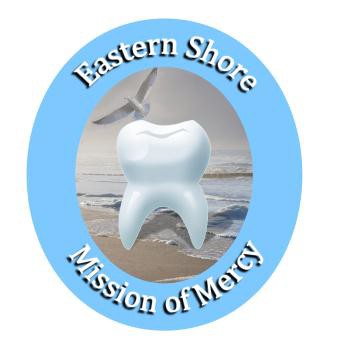                              Bringing Smiles Back to the Shore!About the Mission of MercyMission of Mercy is a free, adult dental clinic provided by volunteer dental professionals and a volunteer staff of over a thousand people.The Eastern Shore Mission of Mercy (ESMOM) is a community event hosted by the Eastern Shore Dental Society, a component of the Maryland State Dental Association. The focus of this mission is to provide treatment of immediate dental needs to the under-served populations on the Delmarva Peninsula. This mission will provide a secure and supportive environment for adults on the Delmarva Peninsula who have not been able to attain necessary dental care.The primary focus of this mission will be the alleviation of pain and infection. This mission will also provide basic assessments of health-related issues for these members of our community, resulting in the identification of appropriate referral sources and pathways to foster continuing healthcare solutions for identified needs.Dental services for adult patients includePreventive dentistry and cleaningNutritional counselingRestorative fillingsExtractionsAll dental services will be provided by Maryland licensed dentists and hygienists who are donating their services for this event.We are planning to hold the Eastern Shore Mission of Mercy event at the Wicomico Youth and Civic Center:  March 10 – 11, 2017 starting at 7:00A.M. until we have reached capacity each day.  As in previous ESMOMs, patients will be admitted on a first-come, first-served basis. Limited prescreening will also be conducted on Thursday, March 9, 2017 (first-come, first served).How can you be part of the ESMOM?DonateIn April, 2012, The Eastern Shore Mission of Mercy established a fund at The Community Foundation of the Eastern Shore for the sole purpose of raising money to support the mission. The total fundraising goal for  the ESMOM is $125,000.  ESMOM is accepting donations from individuals, corporations, and local businesses. Donations will be most appreciated, whether in the form of cash or in-kind services and goods. It all goes to a magnificent cause - to help our own neighbors!To make a donation, visit:   www.easternshoremom.org.VolunteerThe Eastern Shore’s first two clinics in 2013 and 2015 served over 2000 people from multiple states providing over $2,000,000 in free oral-health care and related services. Over 3000 volunteers gave over 23,000 hours of their time to help make these clinics a success.  These numbers represent the massive scope of the mission. To make the Eastern Shore’s third MOM a success, we will need support from hundreds of volunteers. To sign up as a volunteer visit the website:  www.easternshoremom.orgSpread the WordThe need for free dental care on the Eastern Shore is great. Help us spread the word and create awareness for the clinic. The more people who know about this mission, the more successful it will be - which will help ensure that this worthwhile community event will continue to prosper on the Eastern Shore. Tell family, friends, work associates, and fellow church members.  There is no reason for people to suffer in silence any longer. This mission cannot provide long-lasting comfort and relief for every single patient, but it can be a wonderful improvement to so many people’s lives.CONTACT INFO:  Community Co-ChairsSharon Dashiellsharondashiell@comcast.net Wendy Wallerwendyrwaller@gmail.com Frequently Asked Questions Q. What is a “Mission of Mercy”(or MOM)?  It is a gathering of volunteer dental professionals, who along with a volunteer staff of several hundred, hold free, two- day dental clinics at locations around the country.Q. When did MOM begin?  In July 2000, the Virginia Dental Health Foundation launched the Mission of Mercy (MOM) Project. The Virginia Commonwealth University School of Dentistry, in conjunction with the Virginia Dental Association and the Virginia Health Care Foundation, formed a partnership to provide dental care for the uninsured and under-served populations of Virginia. Since then thousands of patients in a growing number of states have been served. Virginia and Texas run multiple events each year. Cumberland was the site for the first Maryland MOM, October 29-30, 2010.Q. What is a MOM event like?  Every event takes on its own personality; however, there are some common traits:over 300 volunteer dental professionalsseveral hundred lay-volunteerslines of patients forming in the middle of the nightall services provided on a first-come, first-served basisdoors open at 7:00 AM and close normally a few hours later as the facility fills up with  patientsabout 1,000 patients a day will be treated, depending on the locationQ. What is the cost?  There is no cost to the patient, no insurance form, nothing. It is free.Q. Who pays for everything?  The dental organizations of the state where the event is held raise private donations to cover all the costs. Donations may come in the form of funds, supplies, meals and/or snacks, tables and chairs, badges, forms, and a variety of other support items. If you'd like to donate, see our Donations page.Q. What services are provided?   This may vary slightly, but cleanings, fillings, extractions, some oral surgery, root canals (at some locations), denture repair, (at some locations) and oral hygiene education.Q. Who is eligible to be treated?   Anyone 18 years of age or older. No restrictions, unless the patient can’t be treated because of a medical reason.  No one under 18.Q. What if the patient needs pain medication or antibiotics?  There is always a pharmacy at the event to dispense free pain medications and antibiotics as prescribed by the treating dentist.  Narcotics are not dispensed.Q. What if a patient needs additional treatment?  To assure that all patients have follow- up access, arrangements are made with local dentists to care for those individuals, if necessary.Q. What is the role of the America’s Dentists Care Foundation?  We are a non-profit organization dedicated to providing and maintaining all the equipment necessary to put on a “MOM” event. In addition, we provide the methods for organizing the volunteers necessary to treat 2,000 patients over a two-day span and the expertise to organize, set- up, run, and tear-down the event.Q. Do the dentists (and assistants) get paid?  No. This is a 100% volunteer operation.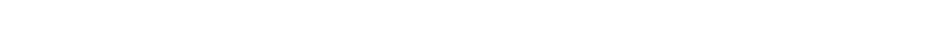 Donor Recognition Plan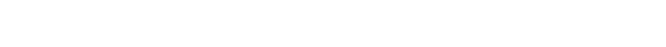 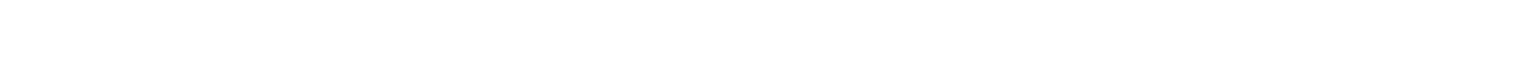 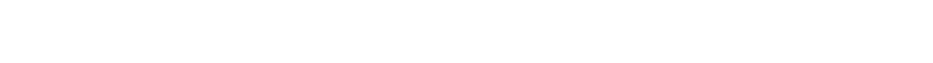 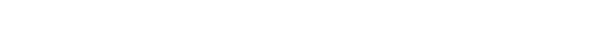 Commitment to GiveDonor Information:Company Name: 		Phone:   	Individual Name: 		Phone:   	Address:   	Contact Email:   	FAX Number: 		Cell No.:   	Gift Information:In support of the upcoming Eastern Shore Mission of Mercy event, I(we) wish to pledge the following.A single gift of $ 	.A total gift of $	 paid over the course of the next 	months.A gift of service in the form of 	A gift of product(s) or supplies in the form of   	Sponsor/Gift Tiers:   Wisdom Tooth Sponsor:		  $10,000 or moreBicuspid Sponsor:		  $5,000 - $9,999Molar Sponsor:		$1,000 - $4,999 Root Canal/Honorable Mention:  	$0 - $999I/We would like our name(s) to appear in promotional materials as follows:I/We wish for our gift to remain anonymous.All donations should be made payable to the:   Community Foundation - Mission of Mercy FundCommunity Foundation of the Eastern Shore1324 Belmont Ave Suite 401Salisbury, MD 21804 Donors will receive a tax receipt for their donation.FOR ADDITIONAL INFORMATION:	www.easternshoremom.orgWould you like to:Provide full dentalDonor LevelWisdom ToothWeb SiteFront PageEvent T-ShirtsLarge Image/4CPostersLarge typeBannerLarge typeMedia ThanksLarge typeGeneral PrintLarge typecare for 150 patients?$10,000 plus!!(so very wise!)Logo & linkCenter BackFeed 100 volunteers?Bicuspid Tooth$5,000-$9,999(taking a big bite!)Front Page Small logoSmall Image/4C Shared backMed. typeMed. typeMed. TypeMed. typeProvide dental supplies for 100 patients?Molar Tooth$1,000-$4,999(chewer & grinder!)Donor Page Top Listing Large typeSorry!Sorry!Sorry!Small typeSmall typeProvide treatment and medications for 10 patients?Root Canal!!$ 0  - $ 999(Really helps in the long run!)Donor Page Lower Listing Smaller typeSorry!Sorry!Sorry!Small typeSmall type